Муниципальное  бюджетное  специальное ( коррекционное)  образовательное  учреждение  для  обучающихся, воспитанников с ограниченными  возможностями  здоровья             «Специальная (коррекционная) общеобразовательная школа - интернат VIII вида»                                                           г. Ногинска  Московской  области        ШМО УЧИТЕЛЕЙ ТРУДОВОГО ОБУЧЕНИЯ                         (швейное  дело)                  Открытый   урок  « Поздравительная  открытка.   Изготовление цветка из ленты.»                             5 класс.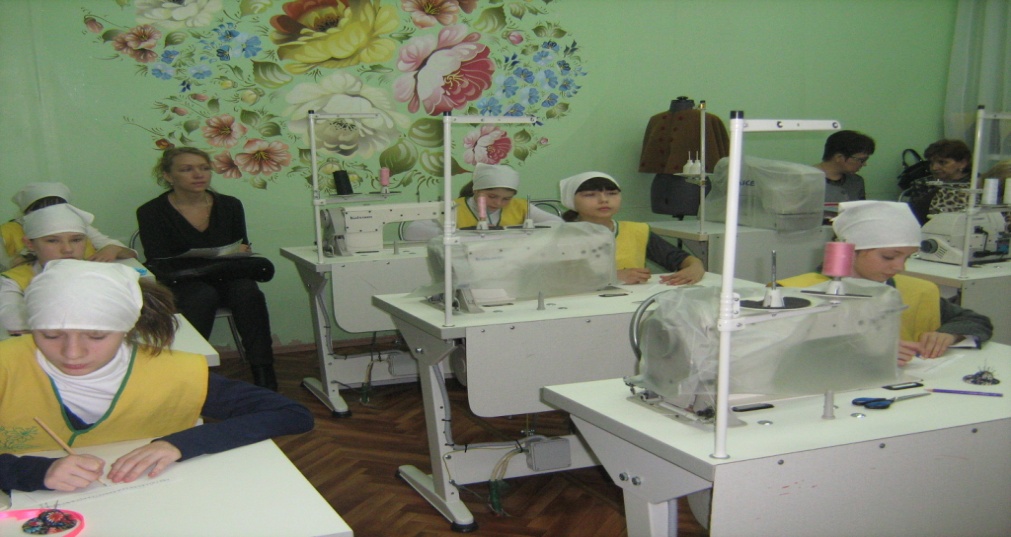      Ершова Ю.В. , учитель швейного дела  (высшая квалификационная категория)                                                              16.04.2014г.                                               Конспект  урока.Цели  урока:образовательные – научить изготавливать розу из ткани.коррекционно -развивающие: - развитие логического мышления на основе упражнения в сопоставлении , развитие памяти, моторики рук.
воспитательные: - воспитывать эстетический вкус ,
внимательность; прививать навыки самостоятельности и аккуратности, мотивация к учению.здоровьесберегающие: - использование на уроке
здоровьесберегающих элементов  ( упражнения для шейного отдела позвоночника, физкультминутки для отдыха глаз и для коррекции осанки)
следить за выполнением санитарно-гигиенических требований на уроке, музыкальное сопровождение практической работы, ароматерапия, цветотерапия.тип урока : Изучение нового материала, практическая работа.
                                          Ход  урока       1.Организационный  момент.а. Проверка готовности к  уроку    - наличие рабочей одежды;    - наличие швейных принадлежностей.         б. Упражнения для шейного отдела позвоночника  (укрепление вестибулярного       аппарата)1.                           Движение головы вперёд и назад (сзади коснуться спины).2.   	            Движение головы вправо и влево3. 	Перекаты головой спереди и сзади На сегодняшнем занятии мы  будем делать цветок из ленты. А вот что мы будем делать  с помощью  сделанных цветов,  давайте  узнаем с помощью специального упражнения ( упражнение с алфавитом).                                           16, 20, 12,18, 29, 20, 12, 1.   (открытка)Итак, на сегодняшнем уроке мы с вами будем делать  общее коллективное творческое дело, а именно поздравительную открытку. Изготовление открыток  - процесс очень приятный, но не только потому, что творчество всегда доставляет удовольствие. Как правило , открытка создаётся для кого то близкого, родного , любимого, и в процессе работы думаешь об этом человеке, представляешь , как он будет рад.2.Коррекционное упражнение + пальчиковая гимнастика : разгадать название цветка (вспомнить алфавит самостоятельно)  Итак, сегодня мы будем изготавливать розу из ткани. Роза – самый красивый и богатый цветок. Её называют царицей цветов. Как известно алая  роза – символ любви. Вот  розочка из ткани и будет героиней нашего урока.
Посмотрим, как красив этот цветок в природе и в различных изделиях.3. Показ презентации  «Розы». Во время презентации звучит музыка для эмоционального настроя  (Чайковский П.И. «Времена года», июнь).                                        Роза из лент и ткани получается очень красивым украшением (вы видели это в презентации). При нынешнем разнообразии атласных лент и тканей по цветам и размерам можно сделать своими руками прекрасное украшение практически к любому изделию. Давайте вспомним, на каких изделиях вы видели розу в презентации (упражнение на внимательность)
Как сделать розу? Вариантов изготовления этого цветка около 10. Мы с вами сегодня будем делать самый простой способ и потому самый быстрый, так как за 1 урок нам  необходимо выполнить коллективное творческое дело. А именно, украсить открытку      цветами. Мне нравиться данная технология изготовления цветов тем, что можно остановиться в любой момент, а роза будет выглядеть как законченный продукт, только будет меньше по размеру, но все равно очень красивой.
Для нашего урока по изготовлению цветка из ленты нам понадобится:- лента ярко розового  цвета шириной 1,2 см и длиной 23 см.-лента зелёного цвета для листочка шириной 1,2 см и длиной 4-5 см.-1 пайетка ( блёстка для середины цветка)- нитки под цвет ленты для цветка.4. Перед практической работой сделаем  гимнастику для пальчиков- (тематическая):  мы будем загибать по очереди пальцы рук, при этом называя все  цветы, которые вы знаете: мак, пион, гладиолус, нарцисс, ромашка, колокольчик, незабудка, Анютины глазки, тюльпан, гиацинт, настурция, фиалка, подснежник, маргаритка, ландыш,  гвоздика,  жонкилия, ирисы, венерин башмачок, настурция.-упражнение « Пианино» (постукивание пальцами по столу).5. Практическая работа. 1 Тренировочные упражнения для смёточного стежка вперёд иголку на листе в клетку.                                               Ход  работы.                                           РОЗА1.Расположите ленту лицевой стороной вверх. Заправьте нить вдвое под цвет ленты.        2.Отсупив от края ленты 5 мм, выполнить смёточные стежки длиной около 5 мм по нижнему краю ленты, слегка стягивая нитку и сосбаривая ленту .    3. Не доходя до края ленты  5 мм подтяните нитку, собирая ленту до получения цветка, закрепите 2 стежками сборку. 4. Соедините концы ленты , а затем пришейте концы к середине изнанки цветка. 6.Физкультминутка «Бабочка»  ( тематическая) для снятия усталости глаз, коррекции осанки и для кистей рук.Спал цветок (Закрыть глаза, расслабиться, помассировать веки, слегка надавливая на них по часовой стрелке и против нее) И вдруг проснулся, (открыли глаза, поморгали веками, зажмурили глаза)Больше спать не захотел, (Руки поднять вверх (вдох). Посмотреть на руки) Встрепенулся, потянулся, (Руки согнуты в стороны (выдох) Взвился вверх и полетел. (Потрясти кистями, посмотреть вправо-влево).7.Продолжение практической работы.                                                   ЛИСТОК1.Сложить ленту углом ( треугольником) .2.Закрепить концы ленты нитками в два сложения 2 стежками.Нитку не отрезайте.                 3.Пришейте к основанию цветка листок.  4.Пришейте пайетку (блёстку) к середине цветка белыми нитками в одно сложение. Цветок закончен.   Приколите булавками готовые цветы к открытке , а затем мы пришьём  их к ткани в тех местах , которые указаны на рисунке. Для крепления вышивки к открытке используйте двухсторонний скотч.В ходе работы звучит песня «Миллион алых роз» А.Пугачёвой.8. Итог работы: открытка украшена  цветами.Ароматерапия,  применяемая на уроке.Масло апельсина тонизирует и укрепляет нервную систему, снимает депрессию и раздражение, повышает работоспособность.Цветотерапия,  применяемая на уроке.Листок : -зелёный цвет даёт энергию для открытости, спокойствие, даёт силы избегать крайностей в своих суждениях и поступках, добиваясь сбалансированности и гармонии, стимулирует работу гипофиза.Роза: -розовый цвет улучшает  настроение, успокаивает.Физкультминутка «Бабочка» из книги Поурочные разработки по трудовому обучению О.Н.Крылова,  Л.Ю.Самсонова   к учебнику «Творческая мастерская»,4 класс     УМК.В приведённом уроке я использую двигательно – коррекционные упражнения шейного отдела позвоночника для того, чтобы повысить концентрацию внимания детей в начале урока и подготовить их к работе. При выполнении этих упражнений может вполне возникнуть небольшое головокружение. Не следует этого пугаться, просто движения необходимо делать медленно и только по два-три раза. Вышеуказанные эффективные упражнения можно делать и сидя, и стоя. Ежедневная гимнастика будет отличной профилактикой развития шейного остеохондроза. Помимо прочего улучшается кровоснабжение мозга и повышается приток крови к сосудам в шейном отделе позвоночника, что сказывается на повышении и концентрации внимания, а также продуктивности умственной работы. Совершать круговые вращательные движения головой необходимо медленно, чтобы не травмировать шейный отдел.Перед практической работой на занятии выполняются двигательно-коррекционные упражнения пальчиковой гимнастики, чтобы руки и пальчики были более гибкими и  умелыми. При выполнении этих упражнений увеличивается кровообращение в кистях рук и пальцах, и они становятся более чувствительными при выполнении швейных операций. Данные упражнения являются тематическими, т.е. соответствуют теме урока( о цветах).В ходе практической работы выполняются упражнения для укрепления позвоночника и предупреждения его искривлений при выполнении швейных работ, дыхательная гимнастика, а также гимнастика для глаз. Данные упражнения также являются тематическими. Список литературы:

1.   «Домашняя медицинская энциклопедия», главный редактор Покровский В. И., Москва: «Медицина», 1993 год.

2.  «Физическое воспитание», учебник, редакторы Головин В. А., Маслякова В. А., Коробкова А. В. и др., Москва: «Высшая школа», 1983 год.

Физкультминутка «Бабочка» из книги Поурочные разработки по трудовому обучению О.Н.Крылова,  Л.Ю.Самсонова   к учебнику «Творческая мастерская»,4 класс     УМК.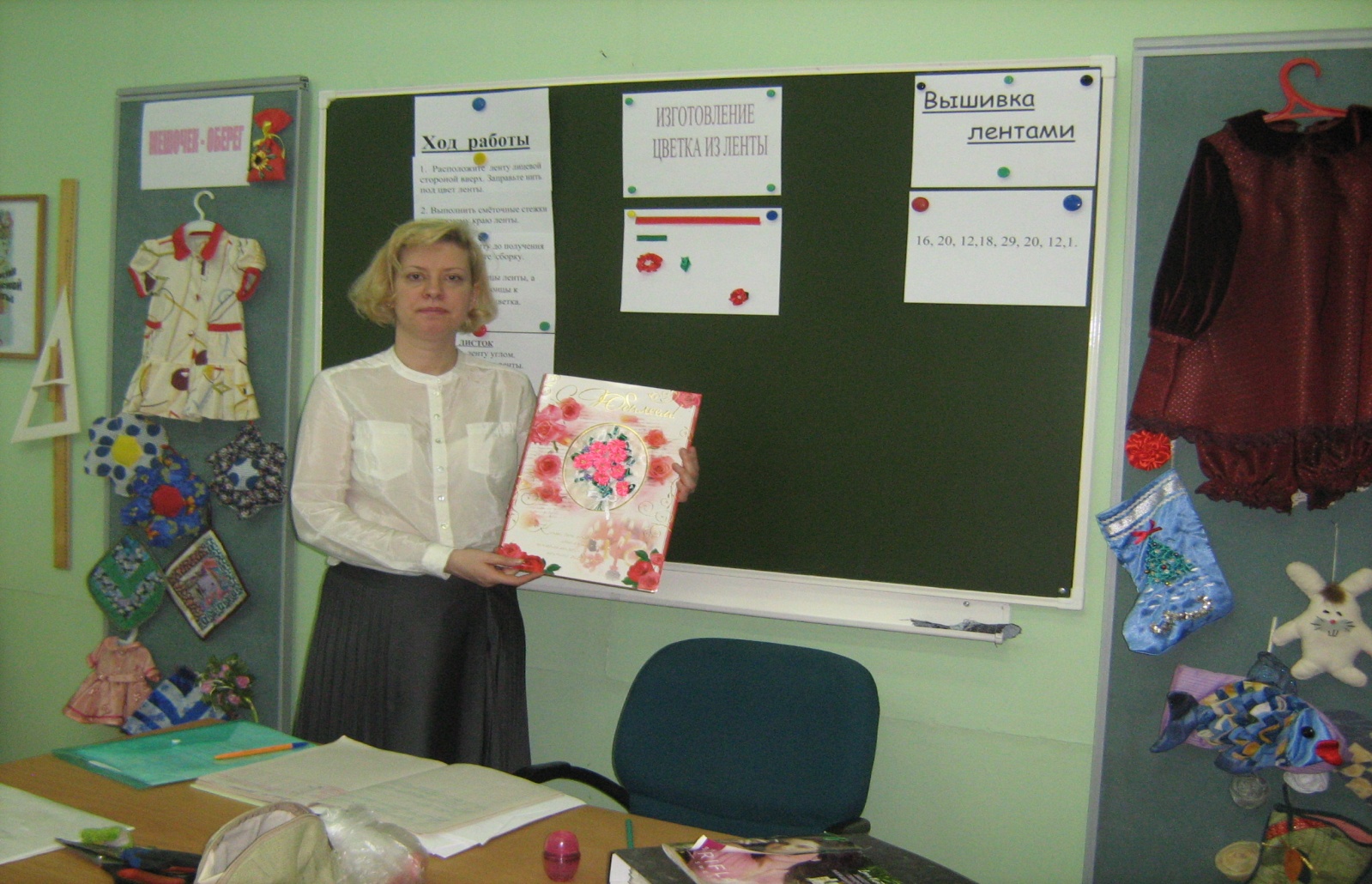 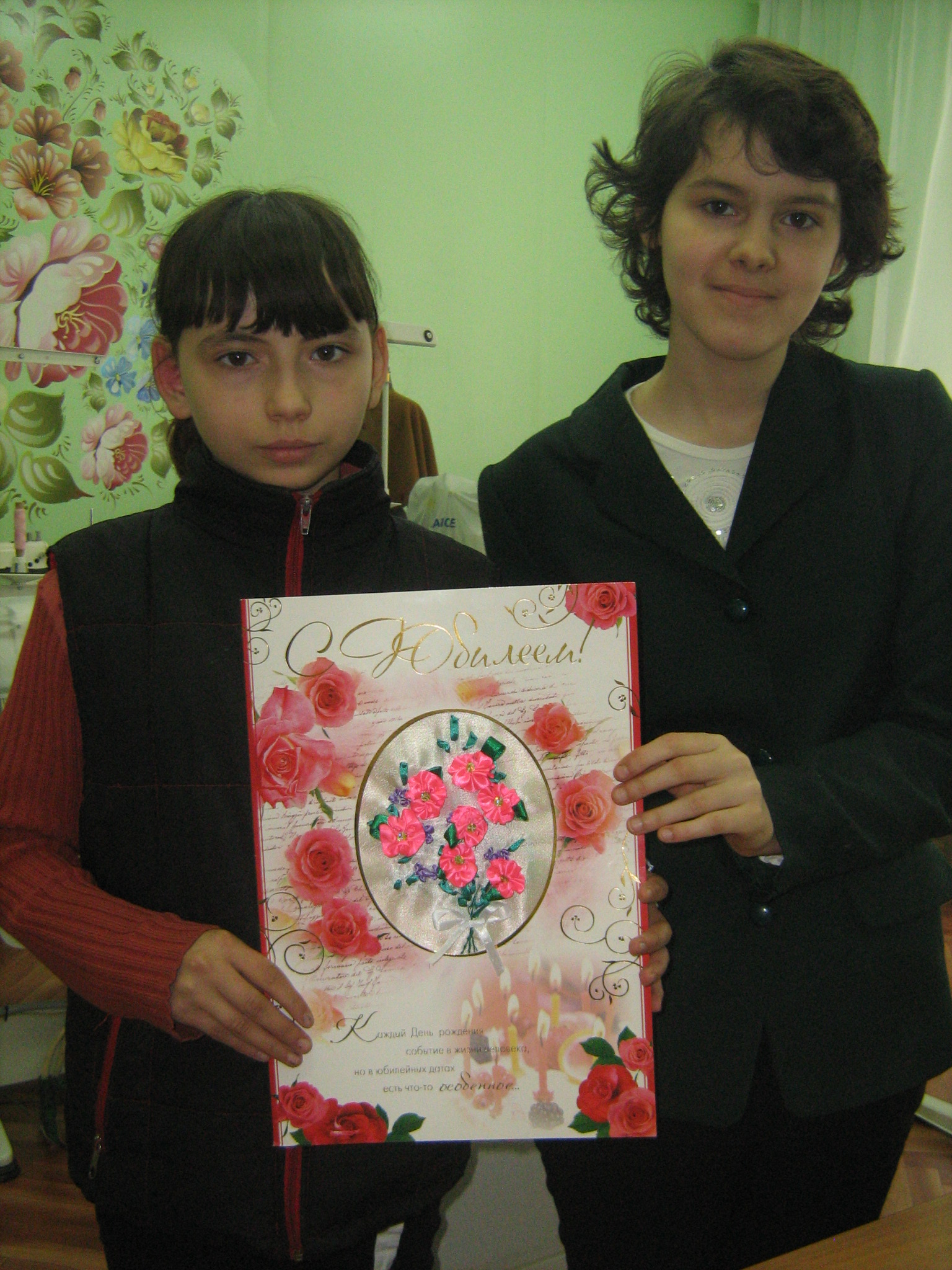 